                                                                                                                 Проєкт                                                                                                               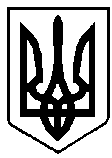                                                              УКРАЇНА                                   Ірини БАРАБУХ                        ВАРАСЬКА МІСЬКА РАДАРІВНЕНСЬКОЇ ОБЛАСТІ         Восьме скликання                                                        Р І Ш Е Н Н Я                                                 (Порядковий номер сесії)06 квітня 2021 року			                                                      № 330Заслухавши інформацію про виконання Програми економічного і соціального розвитку Вараської міської об’єднаної територіальної громади на 2020 рік, що затверджена рішенням Вараської міської ради від  14.11.2019 №1557, на підставі статті 143 Конституції України, керуючись статтею 25, частиною першою статті 59 Закону України «Про місцеве самоврядування в Україні», за погодженням з постійними комісіями Вараської міської ради, Вараська міська радаВ И Р І Ш И Л А :1. Інформацію про виконання Програми економічного і соціального розвитку Вараської міської об’єднаної територіальної громади на 2020 рік, що затверджена рішенням Вараської міської ради від  14.11.2019 №1557, взяти до відома       (додаток 1).2. Інформацію про виконання міських програм за 2020 рік взяти до відома (додаток 2).Міський голова							Олександр МЕНЗУЛПро виконання Програми економічного і соціального розвитку Вараської міської об'єднаної територіальної громади на 2020 рік